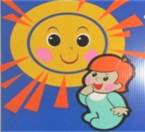 МБДОУ Детский сад№15  «Солнышко»   Отчет о летней оздоровительной работе 2мл. группа «Почемучки»                                                                            Воспитатели:                                                                            Смолина Е.Н.                                                                            Шаршунова Л.Ю.                                           Город Зима 2017-2018  учебный годОтчет летней оздоровительной работы 2016-2017годЛетняя оздоровительная работа осуществлялась во 2младшей группе под руководством: методиста, медицинского работника заведующей детским садом, воспитателей.В летний оздоровительный период усилия коллектива были направлены на реализацию следующих задач:Составлен перспективный и ежедневный план оздоровительной и воспитательной работы с учетом возрастных особенностей детей;Использовали всю систему возможных педагогических воздействий в условиях оздоровительной работы, с учетом возрастных и индивидуальных особенностей детей;Установили целесообразный режим дня ребенка в соответствии с условиями деятельности летней оздоровительной работы и рекомендациями его медицинского работника.Создали условия, обеспечивающие охрану жизни и здоровья детей, предупреждение заболеваемости и травматизма.Реализовали системы мероприятий, направленных на оздоровление и физическое развитие детей, нравственное воспитание, развитие любознательности и познавательной активности, формирование культурно-гигиенических и трудовых навыков; на создание условий, способствующих оздоровлению детского организма.Осуществление педагогического и санитарного просвещение родителей по вопросам воспитания и оздоровления детей в летний период.Воспитательно-образовательная работа в летний оздоровительный период осуществлялась по образовательным областям.  Познавательное развитие. Большое значение в летний период для детей имели эксперименты и наблюдения в окружающей среде, проводили игры- занятия, экскурсии, праздники, досуги. Речевое развитие. Заучивали потешки, стихи, знакомились с русскими народными  сказками, проводили обсуждения  о героях сказок, что дало понятие детям, о положительных  и  отрицательных героях, дети отвечали на заданные вопросы, при этом происходило развитие диалогической и разговорной речи, развитие памяти , мышления.   В образовательной области «Художественно-эстетическое развитие» (музыкальное) развлечение и досуги, проводились совместно с музыкальным руководителем. «День Защиты детей», «В гости к солнышку», « Давайте познакомимся (развитие коммуникативных навыков у малышей)», «Прощание с летом».Коммуникативное развитие.  Проводилось  формирование культурно-гигиенические  навыков, закаливание, водные процедуры. Дыхательные гимнастики точечный массаж. В режиме дня было организовано мытье рук до локтей и лица водой комнатной температуры. После прогулок воспитатели организовывали мытье ног. Бодрящая гимнастика после дневного сна. В летний период времени соблюдался питьевой режим. Работа по оздоровлению способствовала укреплению психического, физического и соматического здоровья детей, а также снижению роста заболеваемости. Проводились пргулки в легкой одежде (по погоде).Физическое развитие. Проводились утренние гимнастики под музыкальное сопровождение, речевые физкультминутки, динамические паузы , подвижные игры. «Лохматый пес», «Огуречик», «Воробышки и автомобиль» и другие, что способствовало физическому развитию малышей.  Социально-коммуникативное развитие. Проводились разные сюжетно-ролевые и сюжетно-отобразительные игры, способствующие развитию общения детей между сверстниками и взрослыми, дети учились играть дружно, называть правильно атрибуты, приобретали навыки поведения в обществе. Проводились игры «День рождение куклы Кати», «Парикмахерская», «Зайка заболел», «В гости к бабушке», «Автобус» и другие развивающие игры.Трудовое развитие. Дети принимали посильное участи, в уборке беседки и домика на участке, полив цветов на клумбах и живом уголке группы, участвовали в у уборке игровых уголков.Художественно-эстетическое развитие.. Занимались лепкой из пластилина, «Пряники», «Колобки», «Змейка» - развитие мелкой моторики рук, рисование красками, карандашами, мелом на асфальте – формирование творческих способностей, воображения. Конструирование - сооружение  из строительного материала «Лавочки», «Мостик», «Пешеходная дорожка», «Дом для зайки».На протяжении всего летнего оздоровительного периода воспитателями осуществлялась работа с родителями.Воспитатели постоянно находились с детьми – проводили с детьми интересную, психологически и педагогически целесообразную работу и полноценно организовали всю жизнедеятельность детей в соответствии с возрастом, интересами и потребностями детей; своевременно и аккуратно вели табель посещаемости, ежедневное планирование.